พิธีบูชาขอบพระคุณเพื่อถวายเป็นพระราชกุศลแด่พระบาทสมเด็จพระปรมินทรมหาภูมิพลอดุลยเดช บรมนาถบพิตรวันจันทร์ที่ 23- วันพุธที่ 25 ตุลาคม พ.ศ. 2560 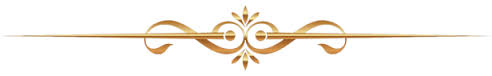 บทภาวนาของประธาน	ข้าแต่พระบิดาเจ้าผู้ทรงสรรพานุภาพ  ข้าพเจ้าทั้งหลายเชื่อว่า พระบุตรของพระองค์ได้สิ้นพระชนม์แล้วกลับคืนชีพ  เพื่อความรอดพ้นของมวลมนุษย์ทุกคน  ข้าพเจ้าทั้งหลายกราบวิงวอนขอพระองค์  โปรดให้พระบาทสมเด็จพระปรมินทรมหาภูมิพลอดุลยเดช บรมนาถบพิตร  ได้ดำรงอยู่ในสันติสุขแห่งพระสิริรุ่งโรจน์ตลอดนิรันดรด้วยเถิด  ทั้งนี้ ขอพึ่งพระบารมีพระเยซูคริสตเจ้า พระบุตรผู้ทรงจำเริญและครองราชย์ เป็นพระเจ้าหนึ่งเดียวกับพระองค์และพระจิตตลอดนิรันดรรับ	อาแมนบทภาวนาเพื่อมวลชน (วันจันทร์ที่ 23 ตุลาคม พ.ศ. 2560)ประธาน	พี่น้องที่รัก ให้เราอธิษฐานภาวนาต่อพระคริสตเจ้าองค์แห่งความรัก ความเมตตา  ผู้ประทานความหวังแก่เราที่จะได้กลับเป็นขึ้นมาอย่างรุ่งโรจน์เหมือนพระองค์1	เพื่อขอพระเจ้าโปรดรับดวงพระวิญญาณของพระบาทสมเด็จพระปรมินทรมหาภูมิพลอดุลยเดช บรมนาถบพิตร ให้ได้ร่วมในพระเกียรติมงคลของพระองค์ในสวรรค์ตลอดนิรันดร (ให้เราภาวนา)2	เพื่อขอพระเจ้าโปรดประทานกำลังพระราชหฤทัยแด่สมเด็จพระเจ้าอยู่หัวมหาวชิราลงกรณ บดินทรเทพยวรางกูร และพระบรมวงศานุวงศ์ทุกพระองค์ ตลอดจนประทานกำลังใจที่เข้มแข็งแก่พสกนิกรชาวไทยทุกคน  ที่กำลังโศกเศร้าเพราะอาลัยถึงพระองค์ท่าน   (ให้เราภาวนา)3	เพื่อประชาชนชาวไทยจะได้เดินตามรอยพระยุคลบาทอันเป็นคุณงามความดีที่พระองค์ท่านได้ทรงสอน ทรงปฏิบัติ เป็นแบบอย่างแก่ผสกนิกรชาวไทย (ให้เราภาวนา)4	เพื่อความสมัครสมานสามัคคีของประชาชนไทยทุกคน ที่จะดำรงไว้ซึ่งความจงรักภักดีต่อสถาบันชาติ ศาสนา และพระมหากษัตริย์              (ให้เราภาวนา)5	เพื่อเราทุกคนที่มาชุมนุมพร้อมกันในวันนี้ด้วยความเชื่อและความศรัทธา ขอพระเจ้าทรงรวมเราไว้ในพระอาณาจักรอันรุ่งโรจน์ของพระองค์   (ให้เราภาวนา)ประธาน	ข้าแต่พระเจ้า พระองค์ทรงเป็นเกียรติมงคลของผู้มีความเชื่อ เป็นชีวิตของผู้ชอบธรรม  พระบุตรได้สิ้นพระชนม์และกลับคืนพระชนม์ชีพ ไถ่ข้าพเจ้าทั้งหลายให้รอดพ้นแล้ว  ขอทรงรับดวงพระวิญญาณของพระบาทสมเด็จพระปรมินทรมหาภูมิพลอดุลยเดช บรมนาถบพิตร ได้ร่วมความปิติโสมนัสนิรันดรด้วยเถิด ทั้งนี้ ขอพึ่งพระบารมีพระเยซูคริสตเจ้า  พระเจ้าของข้าพเจ้าทั้งหลายรับ	อาแมนบทภาวนาเพื่อมวลชน (วันอังคารที่ 24 ตุลาคม พ.ศ. 2560)ประธาน	พี่น้องที่รัก ให้เราวอนขอต่อพระเจ้า พระบิดาของเรา ด้วยความมั่นใจว่า พระองค์จะทรงสดับฟังคำภาวนาของเรา1	เพื่อองค์สมเด็จพระสันตะปาปา บรรดาพระสังฆราช พระสงฆ์ และผู้แพร่ธรรมจะได้มีเป้าหมายที่ถูกต้องเพียงประการเดียวเท่านั้น คือทำทุกอย่างเพื่อความรอดของประชากรที่ท่านดูแล และประกาศข่าวดีแก่ทุกคนที่ยังไม่รู้จักพระคริสตเจ้า  (ให้เราภาวนา)2	เพื่อขอพระเจ้าโปรดรับดวงพระวิญญาณของพระบาทสมเด็จพระปรมินทรมหาภูมิพลอดุลยเดช  บรมนาถบพิตร ให้ได้ร่วมในพระเกียรติมงคลของพระองค์ในสวรรค์ตลอดนิรันดร (ให้เราภาวนา)3	เพื่อขอพระเจ้าโปรดประทานกำลังพระราชหฤทัยแด่สมเด็จพระเจ้าอยู่หัวมหาวชิราลงกรณ บดินทรเทพยวรางกูร และพระบรมวงศานุวงศ์ทุกพระองค์ ตลอดจนประทานกำลังใจที่เข้มแข็งแก่พสกนิกรชาวไทยทุกคน ที่กำลังโศกเศร้าเพราะอาลัยถึงพระองค์ท่าน (ให้เราภาวนา)4	เพื่อประชาชนชาวไทยจะได้เดินตามรอยพระยุคลบาทอันเป็นคุณงามความดีที่พระองค์ท่านได้ทรงสอน ทรงปฏิบัติเป็นแบบอย่างแก่ผสกนิกรชาวไทย (ให้เราภาวนา)5	เพื่อเราทุกคนที่มาร่วมพิธีกรรมในวันนี้ จะได้รับการฟื้นฟูจิตใจใหม่ พร้อมที่จะแก้ไขความบกพร่องของตนเองด้วยความสุภาพถ่อมตน และโปรดให้เรามีจิตใจกว้างขวางที่จะเสนอตัวรับใช้พระองค์ในกิจการแพร่ธรรมของพระศาสนจักรตามกำลังความสามารถ (ให้เราภาวนา)ประธาน	ข้าแต่พระเจ้า พระองค์ทรงเป็นเกียรติมงคลของผู้มีความเชื่อ เป็นชีวิตของผู้ชอบธรรม พระบุตรได้สิ้นพระชนม์และกลับคืนพระชนม์ชีพ ไถ่ข้าพเจ้าทั้งหลายให้รอดพ้นแล้ว ขอทรงรับดวงพระวิญญาณของพระบาทสมเด็จพระปรมินทรมหาภูมิพลอดุลยเดชบรมนาถบพิตรได้ร่วมความปิติโสมนัสนิรันดรกับพระองค์ในสวรรค์ และโปรดให้ข้าพเจ้าทั้งหลายดำเนินชีวิตตามความเชื่ออย่างซื่อสัตย์ พากเพียรและมอบความวางใจในพระองค์อย่างเต็มเปี่ยมทุกวันตลอดไปด้วยเถิด ทั้งนี้ ขอพึ่งพระบารมีพระเยซูคริสตเจ้า พระเจ้าของข้าพเจ้าทั้งหลายบทภาวนาเพื่อมวลชน (วันพุธที่ 25 ตุลาคม พ.ศ. 2560)ประธาน	พี่น้องที่รัก  ให้เราภาวนาต่อพระเจ้า  พระบิดาของเรา    ผู้ทรงโปรดให้พระเยซูคริสตเจ้า  พระบุตรแต่องค์เดียวของพระองค์ ทรงกลับคืนพระชนมชีพจากความตาย  ขอพระองค์โปรดนำดวงวิญญาณของบรรดาผู้ล่วงลับ ให้ได้รับสันติสุขนิรันดรพร้อมกับพระองค์1	เพื่อดวงพระวิญญาณของพระบาทสมเด็จพระปรมินทรมหาภูมิพลอดุลยเดช บรมนาถบพิตร เข้าสถิต ณ สรวงสวรรค์   มีความสุขนิรันดร์    พร้อมกับบรรดาทูตสวรรค์และนักบุญทั้งหลาย     (ให้เราภาวนา)2	ขอพระเจ้าโปรดประทานกำลังพระราชหฤทัยแด่สมเด็จพระเจ้าอยู่หัวมหาวชิราลงกรณ บดินทรเทพยวรางกูร และพระบรมวงศานุวงศ์ทุกพระองค์  ตลอดจนประทานกำลังใจที่เข้มแข็งแก่พสกนิกรชาวไทยทุกคน ที่โศกเศร้าเพราะอาลัยถึงพระมหากษัตริย์ผู้เป็นที่รักและเคารพยิ่ง    (ให้เราภาวนา)3	เพื่อบรรดาญาติพี่น้องของเราและผู้มีพระคุณทุกท่านที่ล่วงลับไปแล้ว  ขอโปรดให้พวกเขาได้รับพระเมตตาจากพระเจ้า  และได้อยู่กับพระองค์ในสันติสุขตลอดนิรันดร	(ให้เราภาวนา)4	เพื่อคริสตชนทุกคนได้มีความหวังอย่างมั่นคงในพระราชัยสวรรค์  จะได้มีความเข้มแข็งและวางใจในพระเจ้า     เมื่อต้องเผชิญกับอุปสรรคต่าง ๆ ในชีวิต   (ให้เราภาวนา)5	เพื่อเราทุกคนที่ร่วมชุมนุมกันอยู่ ณ ที่นี้  จะได้มีกำลังใจเข้มแข็งในการต่อสู้กับความอ่อนแอภายในตัวเราเอง  มีความเชื่อที่มั่นคงในการปรนนิบัติพระองค์  เพื่อเตรียมตัวรับความตายซึ่งเป็นความจริงที่จะเกิดขึ้นสักวันหนึ่งด้วยใจสงบ  (ให้เราภาวนา)ประธาน	  ข้าแต่พระเจ้า  โปรดแสดงพระเมตตาสดับฟังคำภาวนาของข้าพเจ้าทั้งหลายที่ชุมนุมพร้อมหน้ากันอยู่นี้   ขอพระองค์โปรดรับดวงพระวิญญาณของพระบาทสมเด็จพระปรมินทรมหาภูมิพลอดุลยเดช บรมนาถบพิตร ให้ได้ทรงพักผ่อน สุขเกษมเปรมปรีดิ์ในพระสิริรุ่งโรจน์กับพระองค์ตลอดนิรันดรด้วยเทอญ           ทั้งนี้ ขอพึ่งพระบารมีพระคริสตเจ้าของข้าพเจ้าทั้งหลายบทภาวนาเตรียมเครื่องบูชา	ข้าแต่พระเจ้าผู้เปี่ยมด้วยความรักและเมตตา ข้าพเจ้าทั้งหลายขอถวายเครื่องบรรณาการนี้  เพื่อขอพระพรถวายเป็นพระราชกุศลแด่ดวงพระวิญญาณพระบาทสมเด็จพระปรมินทรมหาภูมิพลอดุลยเดช บรมนาถบพิตร 
ผู้ทรงเป็นที่รักและเคารพยิ่งของปวงชนชาวไทย ทั้งนี้ ขอพึ่งพระบารมีพระคริสตเจ้าของข้าพเจ้าทั้งหลายบทนำขอบพระคุณประธาน	พระเจ้าสถิตกับท่านรับ	 และสถิตกับท่านด้วยประธาน	 จงสำรวมใจระลึกถึงพระเจ้ารับ	 เรากำลังระลึกถึงพระองค์ประธาน	 ให้เราขอบพระคุณพระเจ้าพร้อมกันเถิดรับ	 เหมาะสมและชอบยิ่งนักประธาน	ข้าแต่พระบิดาเจ้าผู้ศักดิ์สิทธิ์สถิตนิรันดร  พระเจ้าผู้ทรงสรรพานุภาพ เป็นการเหมาะสมถูกต้องแท้จริง และเป็นมิ่งมงคลที่จะขอบพระคุณพระองค์ตลอดกาล ทุกสถานแห่งหน เพราะพระองค์ทรงบันดาลให้ข้าพเจ้าทั้งหลายได้รอดพ้น  เดชะพระบารมีพระคริสตเจ้า	เพราะพระองค์ท่านทรงกลับคืนพระชนมชีพ  ข้าพเจ้าทั้งหลายผู้เป็นทุกข์เพราะจำเป็นต้องตาย จึงมีความหวังจะได้กลับคืนชีพเป็นสุขสันต์ เมื่อตระหนักถึงพระสัญญาว่าจะได้ชีวิตอมตะ ก็จะคลายความทุกข์	พระเจ้าข้า สำหรับผู้มีความเชื่อในพระองค์ ชีวิตมิได้สูญหาย แต่กลับกลายเป็นชีวิตใหม่ และเมื่อร่างกายในโลกนี้สลายไป ก็จะพบที่พำนักนิรันดรในสวรรค์	ดังนั้น  ข้าพเจ้าทั้งหลายร่วมกันถวายพระเกียรติสดุดีพร้อมกับเทพนิกรและบรรดานักบุญเป็นนิจกาล ว่าดังนี้บทขอบพระคุณที่ 2 ประธาน	ข้าแต่พระบิดาเจ้า พระองค์ทรงเป็นผู้ศักดิ์สิทธิ์อย่างแท้จริงและทรงเป็นบ่อเกิดอันประเสริฐแห่งความศักดิ์สิทธิ์ทุกประการโปรดทรงพระกรุณาส่งพระจิตเจ้า มาบันดาลให้ปังและเหล้าองุ่นนี้ศักดิ์สิทธิ์  เปลี่ยนเป็นพระกาย  และพระโลหิตของพระเยซูคริสตเจ้าสำหรับข้าพเจ้าทั้งหลายก่อนที่พระคริสตเจ้าจะทรงมอบพระองค์เพื่อรับทรมานโดยสมัครพระทัย  พระองค์ท่านทรงหยิบปัง ขอบพระคุณ บิออก ประทานแก่บรรดาศิษย์  ตรัสว่า“รับปังนี้ไปกินให้ทั่วกัน  นี่เป็นกายของเราที่จะมอบเพื่อท่าน”ในทำนองเดียวกัน เมื่อการเลี้ยงอาหารค่ำเสร็จแล้ว  พระองค์ท่านทรงหยิบถ้วยเหล้าองุ่น ขอบพระคุณอีกครั้งหนึ่ง  ประทานแก่บรรดาศิษย์ ตรัสว่า“รับถ้วยนี้ไปดื่มให้ทั่วกัน  นี่เป็นถ้วยโลหิตของเราโลหิตแห่งพันธสัญญาใหม่อันยืนยง  โลหิตซึ่งจะหลังออกเพื่ออภัยบาปสำหรับท่านและมนุษย์ทั้งหลาย  จงทำการนี้เพื่อระลึกถึงเราเถิด”ประธาน	ให้เราประกาศพระธรรมล้ำลึกแห่งความเชื่อรับ	พระคริสตเจ้าได้สิ้นพระชนม์ พระคริสตเจ้าทรงกลับคืนพระชนมชีพ พระคริสตเจ้าจะเสด็จกลับมาอีกครั้งหนึ่งประธาน	ข้าแต่พระบิดาเจ้า  ข้าพเจ้าทั้งหลายกำลังระลึกถึงการสิ้นพระชนม์ และการกลับคืนพระชนม์ชีพของพระคริสตเจ้า  ขอน้อมถวายปังอันบันดาลชีวิตกับถ้วยโลหิตอันบันดาลความรอดนี้แด่พระองค์  ขอขอบพระคุณที่ทรงเลือกสรรข้าพเจ้าทั้งหลายให้มารับใช้เฉพาะพระพักตร์พระองค์	ข้าพเจ้าทั้งหลายกราบวอนขอ  โปรดให้พระจิตเจ้าทรงรวบรวมทุกคนที่รับพระกายและพระโลหิตของพระคริสตเจ้าแล้ว ให้เป็นน้ำหนึ่งใจเดียวกัน  โปรดทรงระลึกถึงพระศาสนจักรที่แผ่ขยายไปทั่วโลก ให้มีความรักสมบูรณ์ เป็นหนึ่งเดียวกับสมเด็จพระสันตะปาปา………………พระสังฆราช.............................. และคณะสงฆ์ด้วยเถิด พระเจ้าข้า	โปรดทรงพระกรุณาระลึกถึงพระบาทสมเด็จพระปรมินทรมหาภูมิพลอดุลยเดช บรมนาถบพิตร ให้ได้เข้าชมพระสิริรุ่งโรจน์กับพระองค์ท่านด้วย	โปรดทรงระลึกถึงพี่น้องที่ได้หลับไป  พร้อมกับหวังจะได้กลับคืนชีพ ตลอดจนบรรดาผู้ล่วงลับไปแล้วทุกคน  โปรดนำบุคคลเหล่านี้เข้าชมพระบารมีด้วยเถิด	ในที่สุด  โปรดทรงพระกรุณาให้ข้าพเจ้าทั้งหลาย  สมควรมีส่วนในชีวิตนิรันดร กับพระนางมารีย์ พรหมจารี พระชนนีพระเจ้า นักบุญโยเซฟ ภัสดาของพระนาง บรรดาอัครสาวก  บุญราศีมรณสักขีชาวไทย และนักบุญทุกท่าน  ผู้ปฏิบัติตามพระประสงค์ตลอดมา  โปรดให้ข้าพเจ้าทั้งหลายเทิดพระเกียรติสดุดีพระองค์  โดยพึ่งพระบารมีพระเยซูคริสตเจ้า พระบุตรของพระองค์ประธาน	อาศัยพระคริสตเจ้า  พร้อมกับพระคริสตเจ้าและในพระคริสตเจ้า ข้าแต่พระบิดาผู้ทรงสรรพานุภาพ  พระองค์ทรงพระสิริรุ่งโรจน์กับพระจิตเจ้าตลอดนิรันดรบทภาวนาหลังรับศีลข้าแต่พระเจ้า  ข้าพเจ้าทั้งหลายได้รับศีลศักดิ์สิทธิ์ของพระบุตร ผู้ถวายบูชาองค์เพื่อข้าพเจ้าทั้งหลาย และได้ทรงกลับคืนชีพอย่างรุ่งโรจน์แล้ว ขออธิษฐานวิงวอนถวายแด่พระบาทสมเด็จพระปรมินทรมหาภูมิพลอดุลยเดช บรมนาถบพิตร ได้รับพระเกียรติร่วมในพระสิริรุ่งโรจน์แห่งการกลับคืนชีพด้วยเถิด ทั้งนี้ ขอพึ่งพระบารมีพระคริสตเจ้าของข้าพเจ้าทั้งหลาย